10 ORGANISMOS DEL REINO MONERA 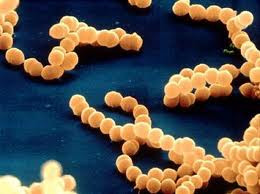 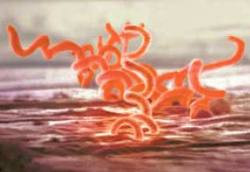  COCOS                                                                             ESPIRILOS 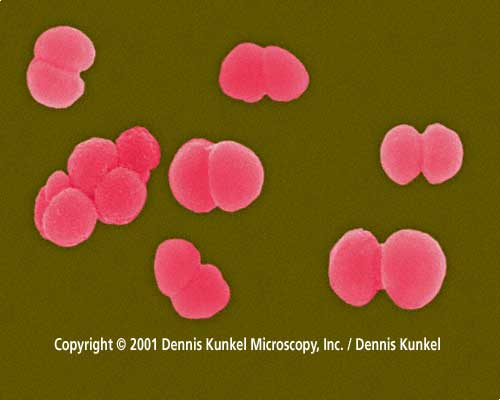 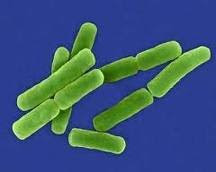 DIPLOCOCOS                                                                    BACILOS   ESTREPTOCOCOS 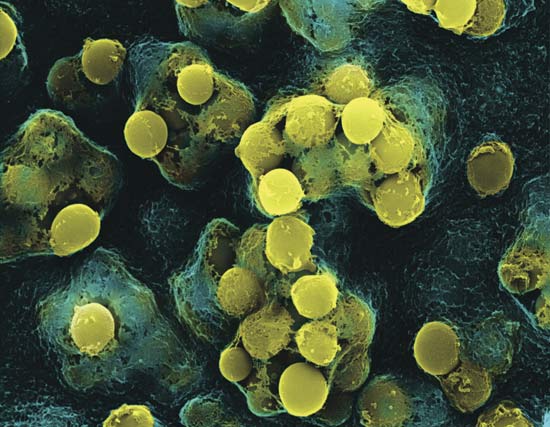 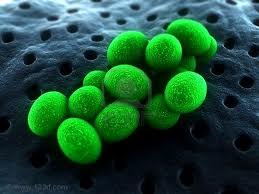 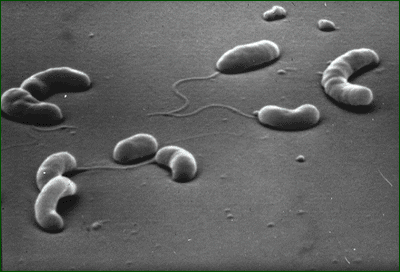 ESTAFILOCOCOS                                                                  VIBRIOES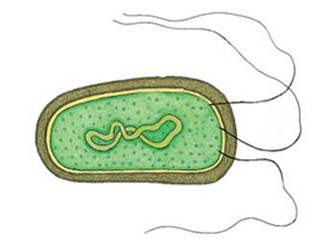 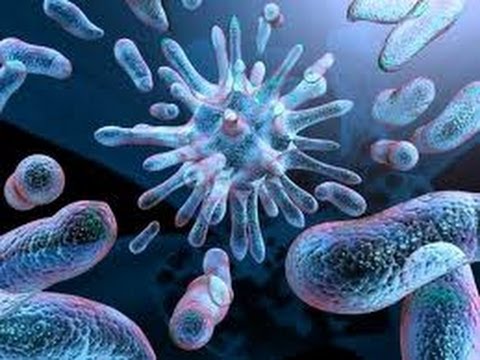   BACTERIA FLAGELADA                                                   BACTERIAS  CIANOBACTERIAS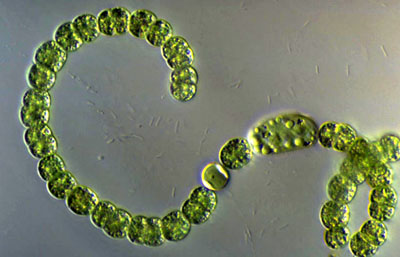 REINO PROTISTA 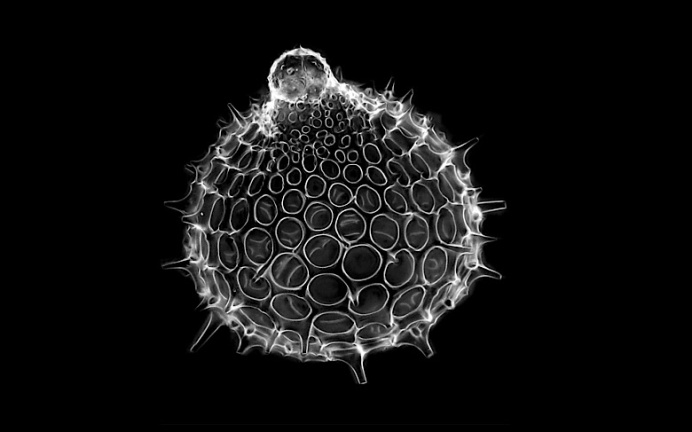 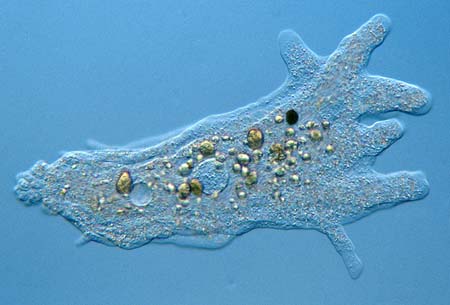 RADIOLARIOS                                                             AMOEBA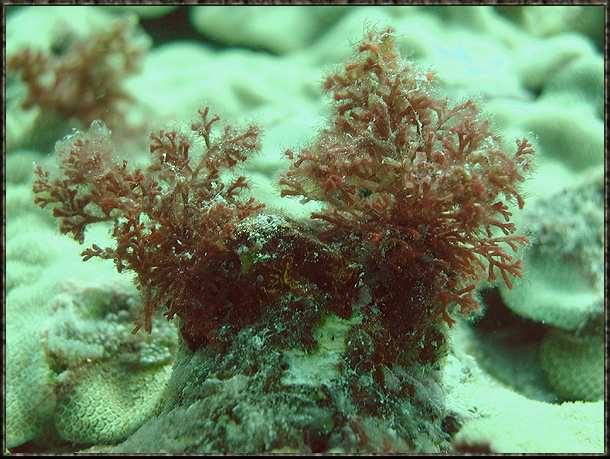 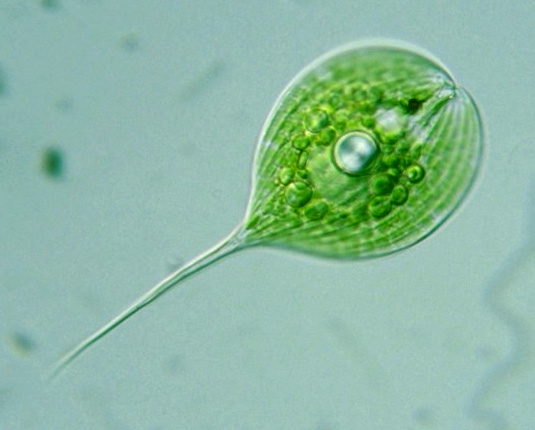 LAURENCIA                                                                 PHACUS   DIDINIUM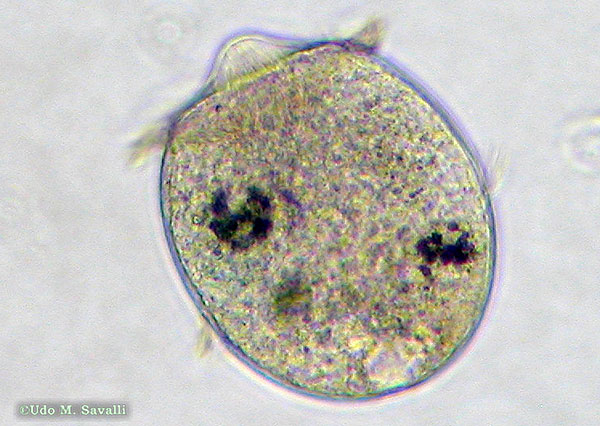 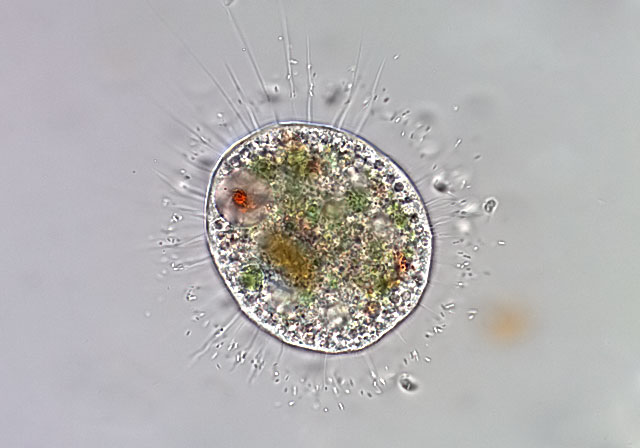 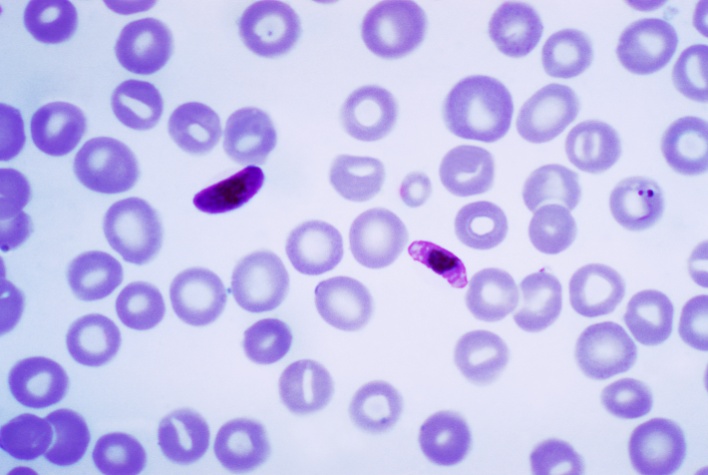 NUCLEARIA                                                                 PLASMODIUM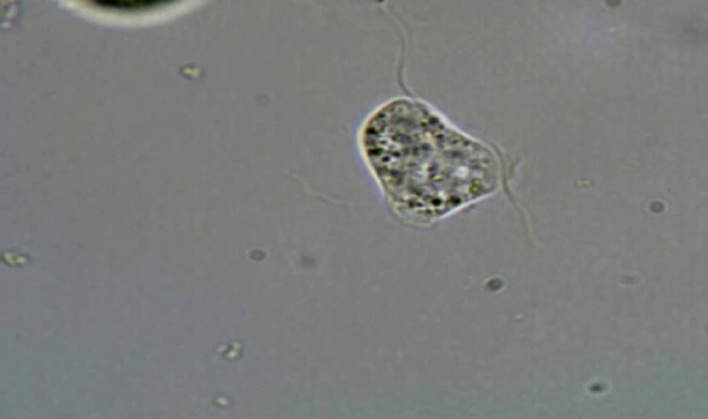 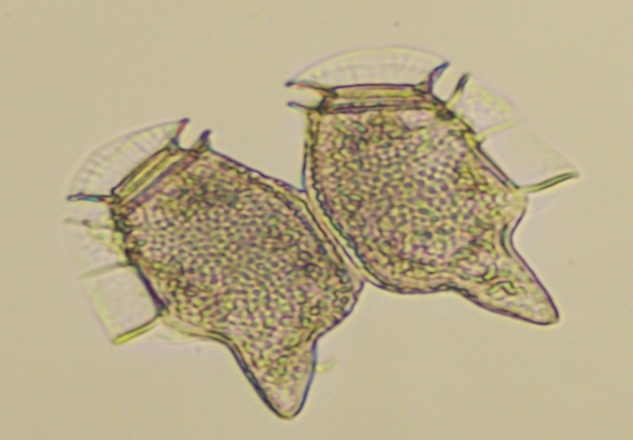 CERCOMONAS                                                                   DINOPHYSIS PERCOLOMONAS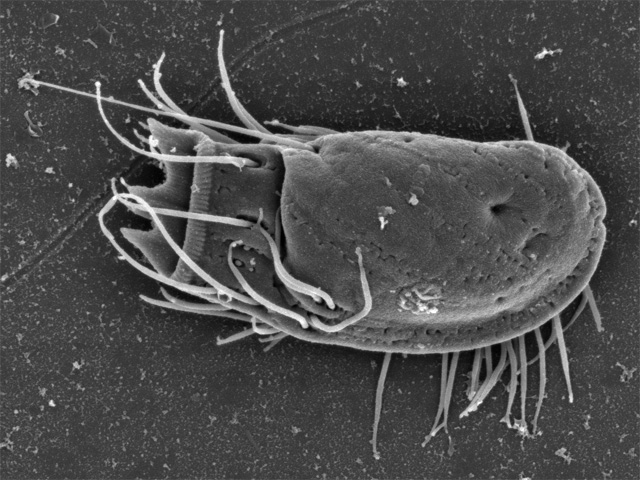 